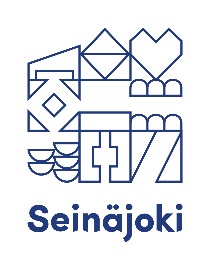 PERUSKOULULAISEN TYÖELÄMÄÄN TUTUSTUMINEN (TET)Hyvä työnantajaKoulumme oppilailla on edessään viikon mittainen työelämään tutustumisjakso (TET). Työelämään tutustumisen tavoitteena on antaa oppilaalle tietoa työelämästä, mahdollisuuden kokeilla erilaisia työtehtäviä, antaa vihjeitä omalle uravalinnalle sekä tilaisuuden kokeilla omia ihmissuhdetaitoja vieraiden aikuisten maailmassa.Olemme rohkaisseet ja neuvoneet oppilaita kysymään harjoittelupaikkaa itse. Toivomme, että teillä on mahdollisuus suoda työpaikallanne tällainen tilaisuus, kun oppilas osoittaa kiinnostusta työpaikkaanne kohtaan. Suurin osa nuorista rohkaistuu nyt ensimmäistä kertaa ottamaan itse yhteyttä työnantajatahoon ja kokemus on heille tärkeä.Tiedustelemme kohteliaimmin, olisiko teillä mahdollisuutta ottaa koulumme oppilas TET-jaksolle.Oppilaan nimi _______________________________________________________   luokka ______  Oppilaan puhelinnumero  _____________________________________Tet-viikon numero _______    pvm ____.____ - ____.____ 20____TET-pelisäännötTutustumisjaksoon osallistuva oppilas on edelleen koululainen.Työaika on kuusi tuntia päivässä sisältäen ruokatauon. Jos oppilas ruokailee työpaikalla, tauko on 30 minuuttia, jos työpaikan ulkopuolella 60 minuuttia.Oppilaalle ei makseta palkkaa, mutta mikäli mahdollista, työpaikka voi tarjota hänelle päivittäisen lounaan. Muussa tapauksessa oppilas käy syömässä TET-paikkaa lähinnä sijaitsevassa Seinäjoen kaupungin toimipisteessä tai ottaa mukaansa kotoa omat eväät.Oppilas on velvollinen ilmoittamaan poissaoloistaan työnantajalle ja oppilaan huoltaja kouluun. Ellei ilmoitusta tehdä pyydämme työnantajaa olemaan yhteydessä oppilaanohjaajiin.Seinäjoen kaupunki on vakuuttanut oppilaat heille TET-jakson aikana mahdollisesti aiheutuvien henkilövahinkojen varalta. Jos oppilas on aiheuttanut vahingon tahallaan, Seinäjoen kaupunki maksaa vahingosta TET-työnantajalle vakuutuksen määräämän summan. Tämän jälkeen Seinäjoen kaupunki laskuttaa vahingosta saman summan oppilaalta/huoltajalta.Pääpaino jaksolla on työpaikkaan tutustumisessa, mahdollisten tehtävien tulee olla sopivia yläkouluikäiselle.Oppilaalla täytyy olla työpaikalla nimetty vastuuhenkilö, joka perehdyttää oppilaan työpaikkaan, opastaa työtehtäviin ja vastaa oppilaan turvallisuudesta. Lisäksi hän täyttää TET-todistuksen ja ottaa tarvittaessa yhteytä kouluun esim. oppilaan asiattoman käytöksen vuoksi.Oman perheen yritys tai vanhempien työpaikat eivät ole tutustumiskohteena enää 8.- ja 9. -luokkalaisten TET-jaksolla. Jokainen perusopetuksen TET-jakso suoritetaan eri työpaikassa.Työnantaja voi halutessaan vaatia oppilaalta kirjallisen vaitiolosopimuksen.Tet-viikko voidaan myös keskeyttää. Tällöin oppilas palaa omalle koululleen suorittamaan tet-jaksonsa loppuun.YhteistyötterveisinKati Koski		Marianna Tarkka			Elina Nyyssölä		oppilaanohjaaja		oppilaanohjaaja			oppilaanohjaaja		050-472 8979		044-4181655			0400-344 911		kati.koski@seinajoki.fi	marianna.tarkka@seinajoki.fi	elina.nyyssola@seinajoki.fi	